Министерство образования Новосибирской областиГосударственное бюджетное учреждениедополнительного образования Новосибирской области«Областной центр детского (юношеского) технического творчества «АВТОМОТОЦЕНТР»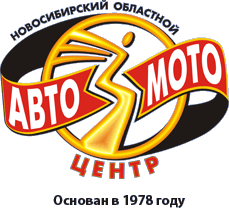 Дополнительная общеобразовательная (общеразвивающая) программа «Лето без опасности»Возраст обучающихся: 7-12 летНаправленность: техническая Срок реализации программы: 4 часаАвтор: Нефедова Анастасия Сергеевна, методистГорбоносова Юлия Сергеевна методистСерягина Екатерина Николаевнаначальник отдела ОМВРиПДДТТ г. Новосибирск, 2023 г.Паспорт краткосрочной дополнительной общеобразовательной (общеразвивающей) программы «Лето без опасности»СОДЕРЖАНИЕРаздел 1. Комплекс основных характеристик программыПояснительная запискаДополнительная общеобразовательная программа «Лето без опасности» является общеразвивающей и имеет техническую направленность.Актуальность программыЗа 2022 год на территории Новосибирской области произошло 2133 дорожно-транспортных происшествий, в которых 251 человек погиб, 2659 получили различные травмы. Из них зарегистрировано 315 дорожно-транспортных происшествий с участием детей (14,8% от общего количества ДТП), в которых 7 несовершеннолетних участников дорожного движения погибли и 342 получили травмы различной степени тяжести. Статистика свидетельствует, что количество дорожно-транспортных происшествий с участием несовершеннолетних растет в период школьных каникул.Остается тревожной ситуация и с травмированием несовершеннолетних обучающихся на железнодорожной инфраструктуре. За истекший 2022 год в Новосибирской области смертельно травмированы 9 несовершеннолетних и 7 получили тяжелые травмы. Основными причинами являются невыполнение правил безопасности при нахождении школьников на железнодорожной инфраструктуре, в том числе во время перехода через железнодорожные пути.В Новосибирской области с июля 2018 года на базе ГБУ ДО НСО «Автомотоцентр» функционирует мобильный комплекс «Лаборатория безопасности», с помощью которого проводятся занятия по правилам дорожного движения и формированию транспортной культуры детей и подростков.Отличительная особенность данной программы состоит в использовании оборудования мобильного комплекса «Лаборатория безопасности», а также в выборе формата занятий. Программа предполагает проведение занятий в форме обучающей игры, которая позволяет не просто напомнить о важных правилах поведения на дороге, но и закрепить полученные знания на практике.  Адресатом программы выступают дети в возрасте от 7 до 12 лет.Характеристика возрастных особенностейМладший школьный возраст (от 7 до 11лет) – это оптимальный период для формирования основ транспортной культуры младших школьников. Это время формирования внимания. Процесс переработки информации в центральной нервной системе происходит более длительно. Заметив источник опасности, ребенок еще не может сразу сориентироваться. Сигнал опасности воспринимается им как сигнал к действию – быстрее убежать.На возраст от 7 до 10 лет выпадает период развития способности к формированию пространственной программы движений, но согласованность и точность действий обеспечивается только благодаря зрительному контролю.В процессе обучения дети усваивают стереотипы безопасного поведения, которые действуют лишь в ситуациях, аналогичных изученным на занятиях.Особенности организации образовательного процессаЗанятия организуются на базе летних пришкольных и детских оздоровительных лагерей. Для зачисления на дополнительную общеобразовательную (общеразвивающую) программу необходимо подать заявку через портал «Навигатор дополнительного образования детей Новосибирской области» https://navigator.edu54.ru/program/22240-programma-leto-bez-opasnostiОбъем программы составляет 4 учебных часа.Образовательный процесс предполагает очную форму обучения. Цель и задачи программыЦель программы – формирование культуры здорового и безопасного образа жизни через воспитание транспортной культуры и навыков безопасного поведения на дорогах и объектах железнодорожной инфраструктурыЗадачи программы –  Личностные:формировать у учащихся навыки безопасного и культурного поведения в условиях дорожного движенияформировать ценностное отношение к здоровому образу жизниразвивать способности оценивать себя, свои возможности и способностинаучить оценивать свое поведение и поступки, соотносить свои поступки с общепринятыми этическими и моральными нормамиПредметные (образовательные):актуализировать знания по основным правилам дорожного движениязакрепить имеющиеся теоретические знания по правилам дорожного движения на практикенаучить ориентироваться в дорожно-транспортной инфраструктуресформировать навыки безопасного поведения на улицах и дорогах через решения проблемных ситуацийизучить правила экипировки велосипеда и велосипедистасформировать навыки безопасного поведения на объектах железнодорожной инфраструктуры Метапредметные:развивать внимание, наблюдательность при выполнении заданий учить самостоятельно проводить анализ и работу над ошибкамиформировать умение излагать и аргументировать свое мнениеформировать умения выстраивать работу в групперазвивать коммуникативные навыки и связную речь, активизировать словарь по теме1.3 Содержание программыУчебный план Содержание программыРаздел 1. Пассажир – Пешеход Обучающиеся примеряют на себя роль различных категорий участников дорожного движения (пешеход, пассажир, водитель), проигрывают различные проблемные ситуации, встречающиеся на пешеходном переходе, находят верное решение проблемной ситуации.Раздел 2. Водители двухколесного транспортного средства Обучающиеся на импровизированной трассе отрабатывают правила дорожного движения для водителей двухколесных транспортных средств и средств индивидуальной мобильности, а также правильность экипировки велосипеда и велосипедиста. Раздел 3. Просмотр видеоролика В видеоролике содержатся основные понятия правил дорожного движения, алгоритм перехода дороги на регулируемом и нерегулируемом пешеходном переходе, правила безопасности для велосипедистов, лиц, использующих для передвижения средства индивидуальной мобильности, а также для водителей мопедов; правила безопасности при нахождении на железнодорожной инфраструктуре и переходе через железнодорожные пути.Раздел 4. ТестированиеУчащиеся проходят тест для закрепления знаний полученных во время реализаций дополнительной общеобразовательной программы.  Планируемые результатыЛичностные:владеют навыками безопасного и культурного поведения в условиях дорожного движенияумеют оценивать себя, свои возможности и способностиспособны оценивать свое поведение и поступки, соотносить свои поступки с общепринятыми этическими и моральными нормамиПредметные (образовательные):знают и умеют применять на практике алгоритм перехода дороги на регулируемом и нерегулируемом пешеходном переходе;знают и умеют применять на практике правила безопасности для велосипедистов, лиц, использующих для передвижения средства индивидуальной мобильности, а также для водителей мопедовзнают правила безопасности при нахождении на железнодорожной инфраструктуре и переходе через железнодорожные путиумеют ориентироваться в дорожно-транспортной инфраструктуреумеют находить решения проблемных ситуаций, связанных с дорожной безопасностьюумеют правильно экипироваться для езды на велосипедеМетапредметные:демонстрируют такие качества как внимательность и наблюдательность при выполнении заданий умеют самостоятельно проводить анализ и работу над ошибкамиумеют излагать и аргументировать свое мнениеумеют работать в группеРаздел №2. Комплекс организационно-педагогических условийУсловия реализации программыМатериально-техническое обеспечение: Помещение, с возможностью размещения до 20 человек, оснащенное компьютером, мультимедийным оборудованием. Площадка размером не менее 10м2, имитация пешеходного перехода, бейджи с наименованием категорий участников дорожного движения (по количеству человек), 2 радиоуправляемых светофора, дорожные знаки – пешеходного перехода, главная дорога, место остановки автобуса, дети, 20 конусов, 2 самоката, магнитная доска «Велосипедист» и «Велосипед», пазлы «Дорожные знаки» (Приложение 2)Информационное обеспечение: Учебный фильм по ПДД, интерактивный комплекс оборудования для решения теста по ПДД.Кадровое обеспечение: Программу реализуют сотрудники ГБУ ДО НСО «Автомотоцентр».Формы аттестацииАттестация проводится в форме тестирования. Перечень вопросов приложении.Список литературыФедеральное государственное бюджетное научное учреждение «Институт изучения детства, семьи и воспитания» [Электронный ресурс] // Методические материалы. - URL:  https://xn--80adrabb4aegksdjbafk0u.xn--p1ai/materialy/ Правила дорожного движения [Электронный ресурс] // ПДД Мастер. – URL: https://pddmaster.ru/documents/pdd Всероссийский центр развития художественного творчества и гуманитарных технологий [Электронный ресурс] // Безопасность дорожного движения. -  URL: http://vcht.center/events/bdd/ Приложение 1Конспект занятияРаздел 1. Пассажир – Пешеход Перед началом игры актуализируются знания детей по правилам дорожного движения, задаются вопросы об алгоритме перехода проезжей части, средствах безопасности пассажира, главных правилах, которые должен соблюдать пассажир в транспорте.Выстраивается перекресток, аналогичный представленному на картинке.  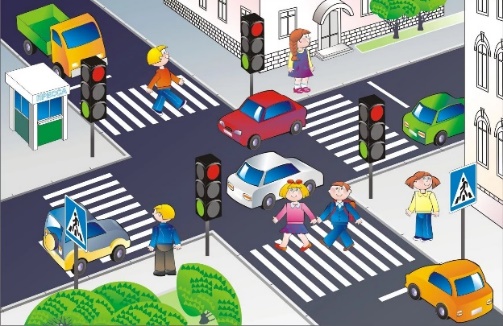 Обучающиеся делятся на 3 группы: «Пешеход» «Пассажир» «Водитель автобуса». Для того что бы ребенок не забыл какая у него роль можно сделать бейдж с наименованием категорий участников дорожного движения (по количеству человек). Каждая группа выполняет задание, которое ей будет озвучено.  Разыгрывают 2 ситуации: 1. Водители автобуса едут по проезжей части. Пешеходам нужно показать алгоритм перехода дороги на нерегулируемом пешеходном переходе. Задача водителей правильно остановится перед пешеходным переходом. Пассажиры ждут автобус на остановке общественного транспорта, им нужно показать, как правильно осуществлять посадку и как нужно вести себя пассажиру в общественном транспорте.  2. Водители автобуса начинают движение по проезжей части, ориентируясь на сигналы светофора и дорожные знаки. Пешеходам нужно правильно перейти дорогу на регулируемом участке движения. Пассажирам нужно правильно выйти из общественного транспорта, а также перейти дорогу если на остановке стоит общественный транспорт.Раздел 2. Водители двухколесного транспортного средства Перед началом игры актуализируются знания детей по правила дорожного движения, задаются вопросы об экипировке водителя двухколесного транспортного средства, о СИМ (средства индивидуальной мобильности), дорожных знаках для водителей двухколесного транспорта.Выстраивается трасса с препятствиями и стендами «Велосипед» и «Велосипедист». Участникам необходимо преодолеть трассу на самокатах и выполнить задания по экипировки велосипеда и/ или велосипедиста и собрать дорожные знаки (пазлы). Для удобства участников можно разделить несколько команд.Раздел 4. ТестированиеУчащиеся проходят тест для закрепления знаний полученных во время реализаций дополнительной общеобразовательной программы:  Вопросы теста:Приложение 2Пазлы «Дорожные знаки»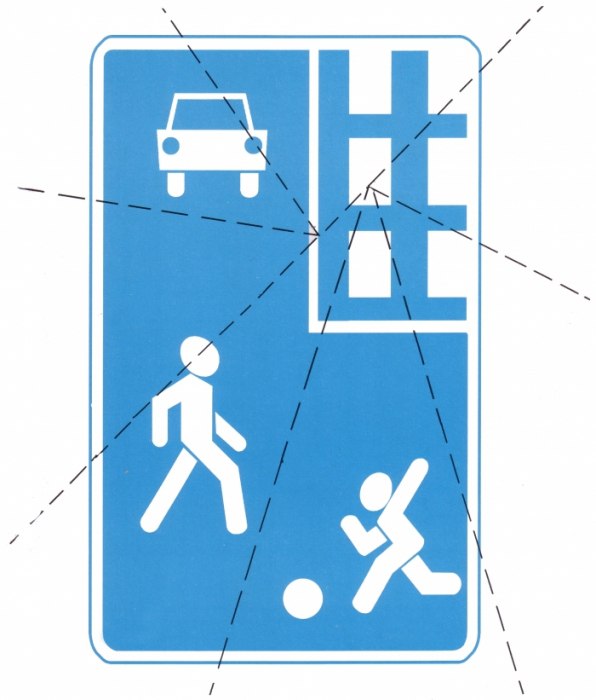 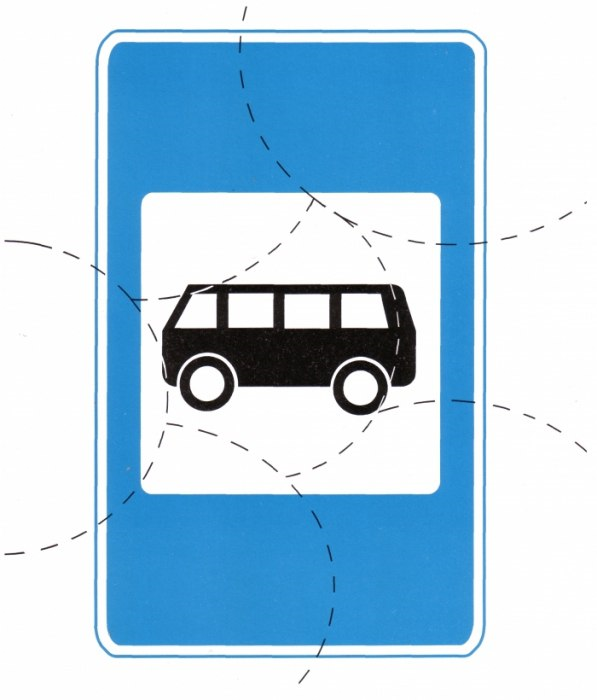 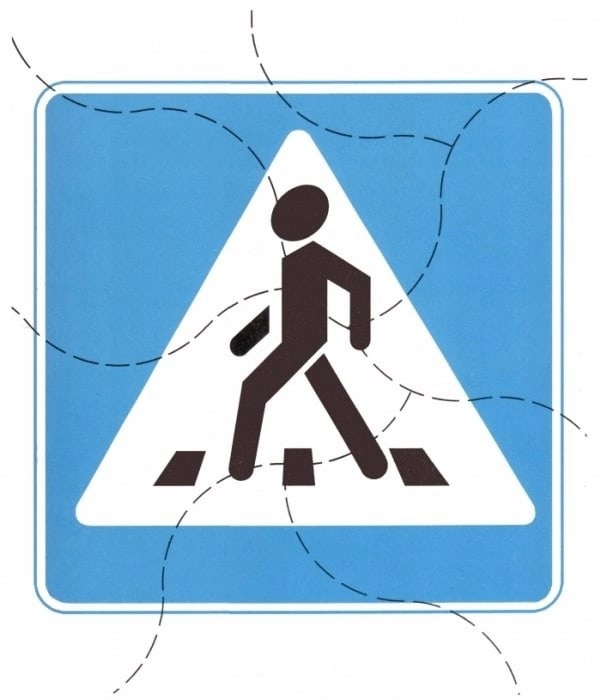 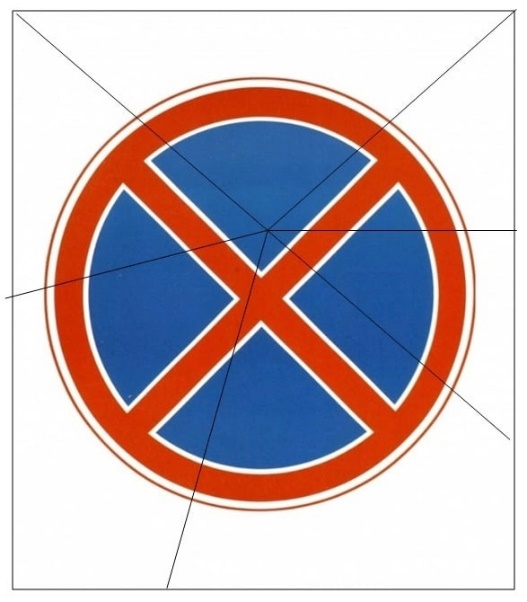 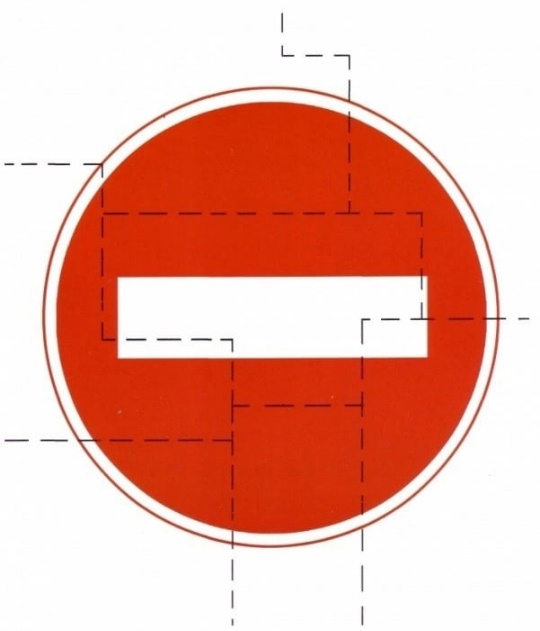 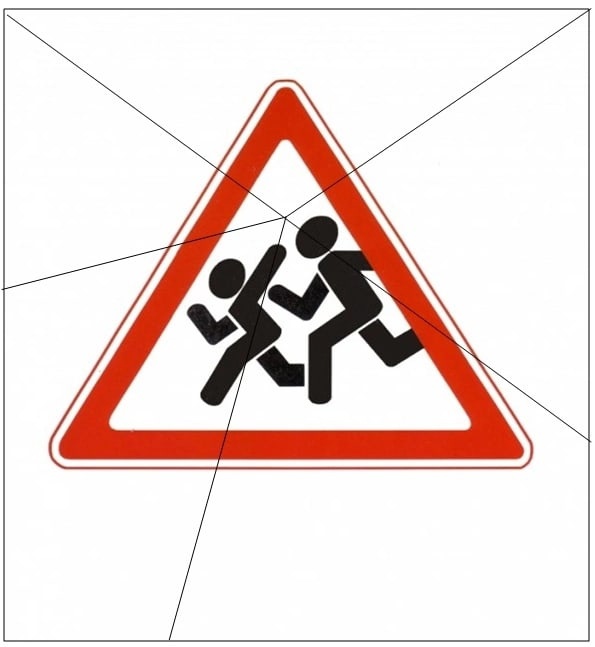 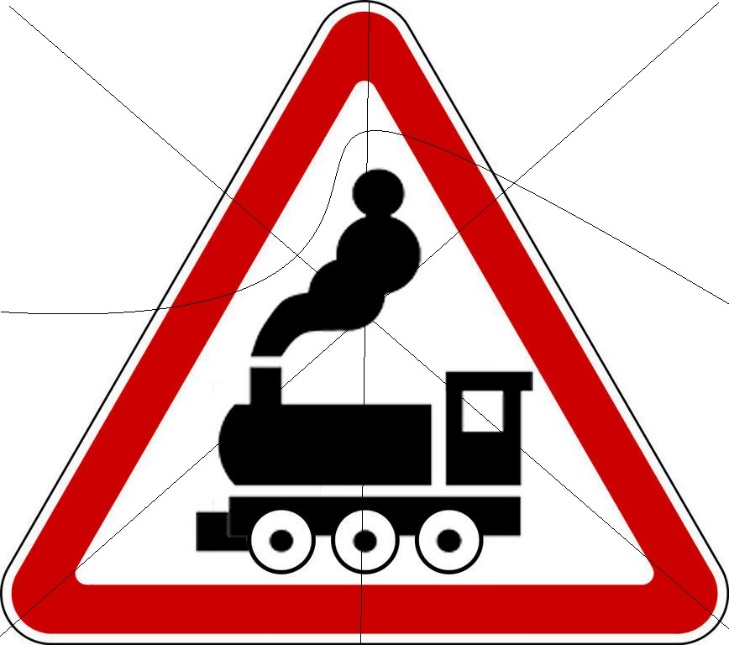 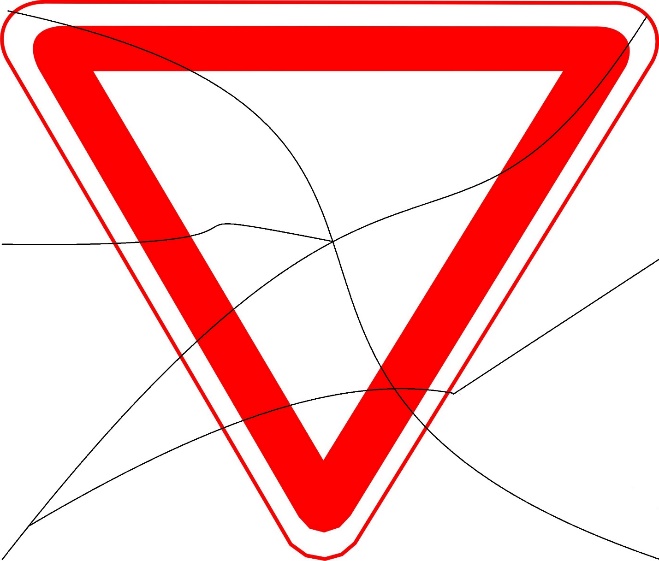 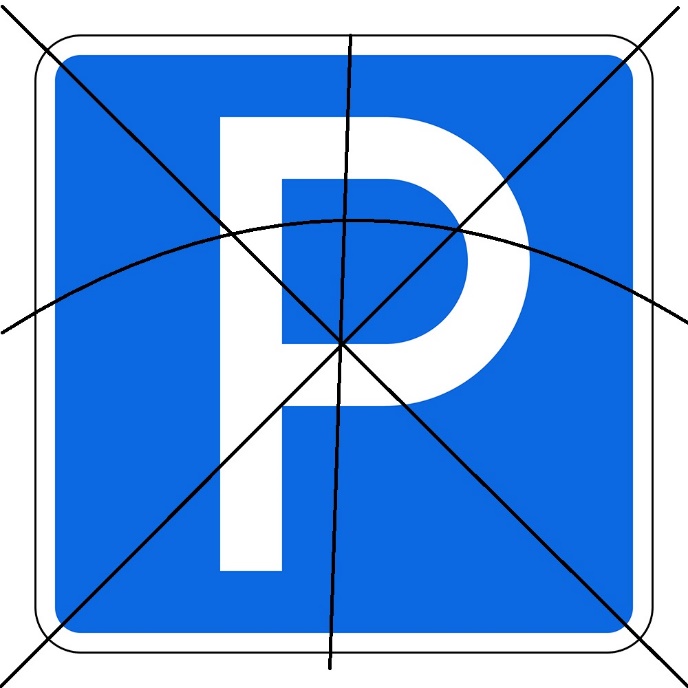 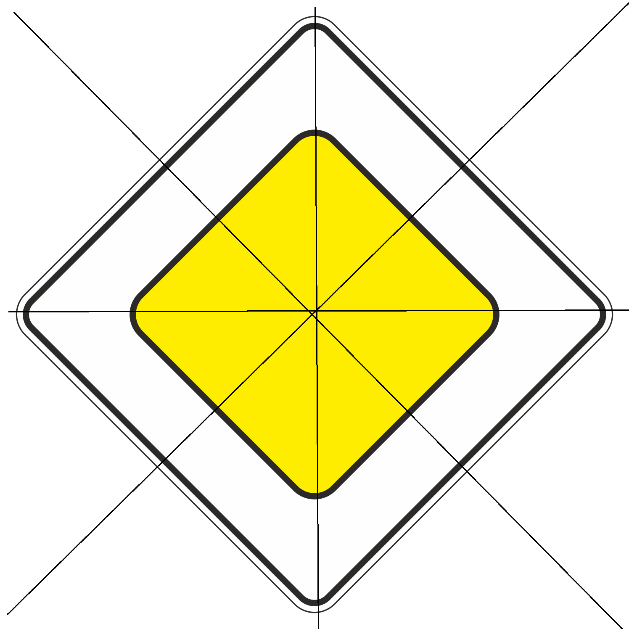 Внутренняя экспертиза проведена___________________/_________«____»____________20__г.Рассмотрено и одобрено Педагогическим советом протокол №____от «___»________20__г.  УТВЕРЖДАЮДиректор ГБУ ДО НСО «Автомотоцентр»_________ /А.В. Борода/ «____»__________20__ г.1Образовательная организацияГосударственное бюджетное учреждение дополнительного образования Новосибирской области «Областной центр детского (юношеского) технического творчества «Автомотоцентр»2Название программы«Лето без опасности»3Направленность программыТехническая4Сведения о разработчикахНефедова Анастасия Сергеевна 5Срок реализации4 часа6Возраст обучающихся7-12 лет7Цель программыформирование культуры здорового и безопасного образа жизни через воспитание транспортной культуры и навыков безопасного поведения на дорогах и объектах железнодорожной инфраструктуры8Отличительные особенностиданной программы состоит в использовании оборудования мобильного комплекса «Лаборатория безопасности», а также в выборе формата занятий. Программа предполагает проведение занятий в форме обучающей игры, которая позволяет не просто напомнить о важных правилах поведения на дороге, но и закрепить полученные знания на практике.  9Планируемые результатыЛичностные:- владеют навыками безопасного и культурного поведения в условиях дорожного движения- умеют оценивать себя, свои возможности и способности- способны оценивать свое поведение и поступки, соотносить свои поступки с общепринятыми этическими и моральными нормамиПредметные (образовательные):- знают и умеют применять на практике алгоритм перехода дороги на регулируемом и нерегулируемом пешеходном переходе;- знают и умеют применять на практике правила безопасности для велосипедистов, лиц, использующих для передвижения средства индивидуальной мобильности, а также для водителей мопедов- знают правила безопасности при нахождении на железнодорожной инфраструктуре и переходе через железнодорожные пути- умеют ориентироваться в дорожно-транспортной инфраструктуре- умеют находить решения проблемных ситуаций, связанных с дорожной безопасностью-умеют правильно экипироваться для езды на велосипедеМетапредметные:- демонстрируют такие качества как внимательность и наблюдательность при выполнении заданий - умеют самостоятельно проводить анализ и работу над ошибками- умеют излагать и аргументировать свое мнение- умеют работать в группеРаздел №1. Комплекс основных характеристик программы ……………...5Пояснительная записка ……………………………………………………..5Цель и задачи программы …………………………………………………..6Содержание программы …………………………………………………….7Планируемые результаты …………………………………………………...7Раздел №2. Комплекс организационно-педагогических условий …………..8 Условия реализации программы …………………………………………...8 Формы аттестации …………………………………………………………..8 Список литературы …………………………………………………………8Приложения……………………………………………………………………..10№ п/пРазделыКоличество часовКоличество часовКоличество часовФормы аттестации/контроля№ п/пРазделыТеорияПрактикаВсегоФормы аттестации/контроля1Пассажир – Пешеход -11-2Водители двухколесного транспортного средства-11-3Просмотр видеоролика1-1-4Итоговое занятие1-1ТестированиеИТОГОИТОГО2241.Водитель и пассажиры транспортного средства, оборудованного ремнями безопасности, обязаны быть пристегнуты:Водитель и пассажиры транспортного средства, оборудованного ремнями безопасности, обязаны быть пристегнуты:Водитель и пассажиры транспортного средства, оборудованного ремнями безопасности, обязаны быть пристегнуты:Водитель и пассажиры транспортного средства, оборудованного ремнями безопасности, обязаны быть пристегнуты:Водитель и пассажиры транспортного средства, оборудованного ремнями безопасности, обязаны быть пристегнуты:Водитель и пассажиры транспортного средства, оборудованного ремнями безопасности, обязаны быть пристегнуты:Водитель и пассажиры транспортного средства, оборудованного ремнями безопасности, обязаны быть пристегнуты:Водитель и пассажиры транспортного средства, оборудованного ремнями безопасности, обязаны быть пристегнуты:Водитель и пассажиры транспортного средства, оборудованного ремнями безопасности, обязаны быть пристегнуты:Водитель и пассажиры транспортного средства, оборудованного ремнями безопасности, обязаны быть пристегнуты:а)только при движении в населенных пунктахтолько при движении в населенных пунктахтолько при движении в населенных пунктахтолько при движении в населенных пунктахтолько при движении в населенных пунктахтолько при движении в населенных пунктахтолько при движении в населенных пунктахтолько при движении в населенных пунктахb)только при движении по автомагистралямтолько при движении по автомагистралямтолько при движении по автомагистралямтолько при движении по автомагистралямтолько при движении по автомагистралямтолько при движении по автомагистралямтолько при движении по автомагистралямтолько при движении по автомагистралямc)только при движении вне населенных пунктовтолько при движении вне населенных пунктовтолько при движении вне населенных пунктовтолько при движении вне населенных пунктовтолько при движении вне населенных пунктовтолько при движении вне населенных пунктовтолько при движении вне населенных пунктовтолько при движении вне населенных пунктовd)во всех случаях при движении транспортного средстваво всех случаях при движении транспортного средстваво всех случаях при движении транспортного средстваво всех случаях при движении транспортного средстваво всех случаях при движении транспортного средстваво всех случаях при движении транспортного средстваво всех случаях при движении транспортного средстваво всех случаях при движении транспортного средства2.Перевозка детей до 12 лет на переднем сиденье легкового автомобиля:Перевозка детей до 12 лет на переднем сиденье легкового автомобиля:Перевозка детей до 12 лет на переднем сиденье легкового автомобиля:Перевозка детей до 12 лет на переднем сиденье легкового автомобиля:Перевозка детей до 12 лет на переднем сиденье легкового автомобиля:Перевозка детей до 12 лет на переднем сиденье легкового автомобиля:Перевозка детей до 12 лет на переднем сиденье легкового автомобиля:Перевозка детей до 12 лет на переднем сиденье легкового автомобиля:Перевозка детей до 12 лет на переднем сиденье легкового автомобиля:Перевозка детей до 12 лет на переднем сиденье легкового автомобиля:a)разрешается только с использованием детских удерживающих устройствразрешается только с использованием детских удерживающих устройствразрешается только с использованием детских удерживающих устройствразрешается только с использованием детских удерживающих устройствразрешается только с использованием детских удерживающих устройствразрешается только с использованием детских удерживающих устройствразрешается только с использованием детских удерживающих устройствразрешается только с использованием детских удерживающих устройствb)разрешается только на руках у взрослыхразрешается только на руках у взрослыхразрешается только на руках у взрослыхразрешается только на руках у взрослыхразрешается только на руках у взрослыхразрешается только на руках у взрослыхразрешается только на руках у взрослыхразрешается только на руках у взрослыхc)запрещеназапрещеназапрещеназапрещеназапрещеназапрещеназапрещеназапрещенаd)разрешена в любом случаеразрешена в любом случаеразрешена в любом случаеразрешена в любом случаеразрешена в любом случаеразрешена в любом случаеразрешена в любом случаеразрешена в любом случае3.Какой знак устанавливается у пешеходного перехода и разрешает переход проезжей части?Какой знак устанавливается у пешеходного перехода и разрешает переход проезжей части?Какой знак устанавливается у пешеходного перехода и разрешает переход проезжей части?Какой знак устанавливается у пешеходного перехода и разрешает переход проезжей части?Какой знак устанавливается у пешеходного перехода и разрешает переход проезжей части?Какой знак устанавливается у пешеходного перехода и разрешает переход проезжей части?Какой знак устанавливается у пешеходного перехода и разрешает переход проезжей части?Какой знак устанавливается у пешеходного перехода и разрешает переход проезжей части?Какой знак устанавливается у пешеходного перехода и разрешает переход проезжей части?Какой знак устанавливается у пешеходного перехода и разрешает переход проезжей части?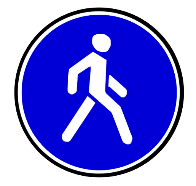 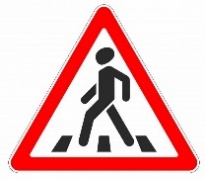 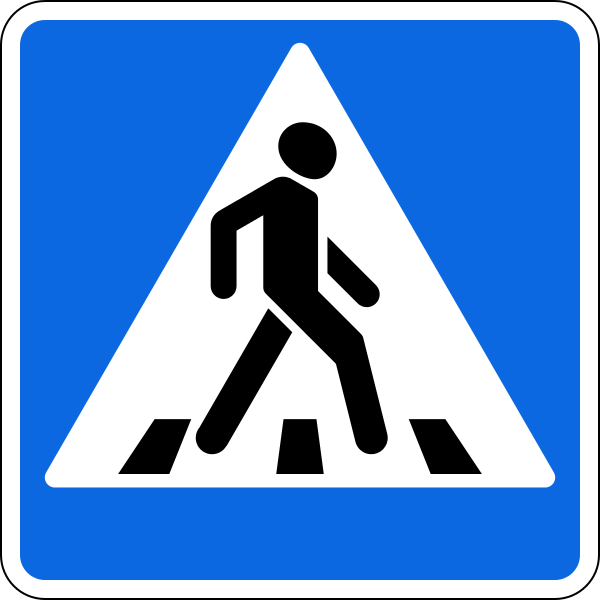 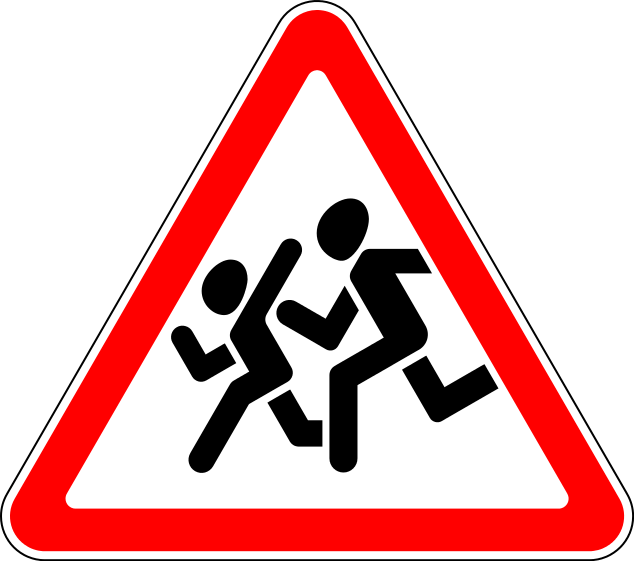 a)a)a)a)b)c)c)d)d)4.Назовите всех участников дорожного движения:Назовите всех участников дорожного движения:Назовите всех участников дорожного движения:Назовите всех участников дорожного движения:Назовите всех участников дорожного движения:Назовите всех участников дорожного движения:Назовите всех участников дорожного движения:Назовите всех участников дорожного движения:Назовите всех участников дорожного движения:Назовите всех участников дорожного движения:a)пешеходыпешеходыпешеходыпешеходыпешеходыпешеходыпешеходыпешеходыb)велосипедист велосипедист велосипедист велосипедист велосипедист велосипедист велосипедист велосипедист c)пассажирпассажирпассажирпассажирпассажирпассажирпассажирпассажирd)все перечисленныевсе перечисленныевсе перечисленныевсе перечисленныевсе перечисленныевсе перечисленныевсе перечисленныевсе перечисленные5.На переднем сиденье автомобиля, не оборудованным детским удерживающим устройством, ребенок может ездить:На переднем сиденье автомобиля, не оборудованным детским удерживающим устройством, ребенок может ездить:На переднем сиденье автомобиля, не оборудованным детским удерживающим устройством, ребенок может ездить:На переднем сиденье автомобиля, не оборудованным детским удерживающим устройством, ребенок может ездить:На переднем сиденье автомобиля, не оборудованным детским удерживающим устройством, ребенок может ездить:На переднем сиденье автомобиля, не оборудованным детским удерживающим устройством, ребенок может ездить:На переднем сиденье автомобиля, не оборудованным детским удерживающим устройством, ребенок может ездить:На переднем сиденье автомобиля, не оборудованным детским удерживающим устройством, ребенок может ездить:На переднем сиденье автомобиля, не оборудованным детским удерживающим устройством, ребенок может ездить:На переднем сиденье автомобиля, не оборудованным детским удерживающим устройством, ребенок может ездить:a)с 10 летс 10 летс 10 летс 10 летс 10 летс 10 летс 10 летс 10 летb)с 12 летс 12 летс 12 летс 12 летс 12 летс 12 летс 12 летс 12 летc)с 14 летс 14 летс 14 летс 14 летс 14 летс 14 летс 14 летс 14 летd)с 15 летс 15 летс 15 летс 15 летс 15 летс 15 летс 15 летс 15 лет6.Где разрешается передвигаться детям в возрасте от 7 до 14, управляющие средствами индивидуальной мобильности?Где разрешается передвигаться детям в возрасте от 7 до 14, управляющие средствами индивидуальной мобильности?Где разрешается передвигаться детям в возрасте от 7 до 14, управляющие средствами индивидуальной мобильности?Где разрешается передвигаться детям в возрасте от 7 до 14, управляющие средствами индивидуальной мобильности?Где разрешается передвигаться детям в возрасте от 7 до 14, управляющие средствами индивидуальной мобильности?Где разрешается передвигаться детям в возрасте от 7 до 14, управляющие средствами индивидуальной мобильности?Где разрешается передвигаться детям в возрасте от 7 до 14, управляющие средствами индивидуальной мобильности?Где разрешается передвигаться детям в возрасте от 7 до 14, управляющие средствами индивидуальной мобильности?Где разрешается передвигаться детям в возрасте от 7 до 14, управляющие средствами индивидуальной мобильности?Где разрешается передвигаться детям в возрасте от 7 до 14, управляющие средствами индивидуальной мобильности?a)по правому краю проезжей частипо правому краю проезжей частипо правому краю проезжей частипо правому краю проезжей частипо правому краю проезжей частипо правому краю проезжей частипо правому краю проезжей частипо правому краю проезжей частиb)только по тротуарам, пешеходным и велопешеходным дорожкам, а также в пределах пешеходных зон.только по тротуарам, пешеходным и велопешеходным дорожкам, а также в пределах пешеходных зон.только по тротуарам, пешеходным и велопешеходным дорожкам, а также в пределах пешеходных зон.только по тротуарам, пешеходным и велопешеходным дорожкам, а также в пределах пешеходных зон.только по тротуарам, пешеходным и велопешеходным дорожкам, а также в пределах пешеходных зон.только по тротуарам, пешеходным и велопешеходным дорожкам, а также в пределах пешеходных зон.только по тротуарам, пешеходным и велопешеходным дорожкам, а также в пределах пешеходных зон.только по тротуарам, пешеходным и велопешеходным дорожкам, а также в пределах пешеходных зон.c)по обочинепо обочинепо обочинепо обочинепо обочинепо обочинепо обочинепо обочинеd)во всех случаяхво всех случаяхво всех случаяхво всех случаяхво всех случаяхво всех случаяхво всех случаяхво всех случаях7.На каком рисунке изображен пешеходный светофор?На каком рисунке изображен пешеходный светофор?На каком рисунке изображен пешеходный светофор?На каком рисунке изображен пешеходный светофор?На каком рисунке изображен пешеходный светофор?На каком рисунке изображен пешеходный светофор?На каком рисунке изображен пешеходный светофор?На каком рисунке изображен пешеходный светофор?На каком рисунке изображен пешеходный светофор?На каком рисунке изображен пешеходный светофор?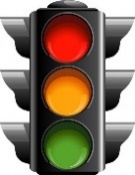 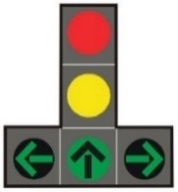 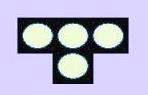 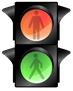 a)a)a)b)b)b)c)c)d)d)